Uzavírací víko MA-VD63<data>
<p class="FT">Obsah dodávky:</p>
</data>
 10 kusů<data>
<p class="FT">Sortiment:</p>
</data>
 K
<data>
<p class="FT">Typové číslo:</p>
</data>
 0059.2137<data>
<p class="FT">Výrobce:</p>
</data>
 MAICO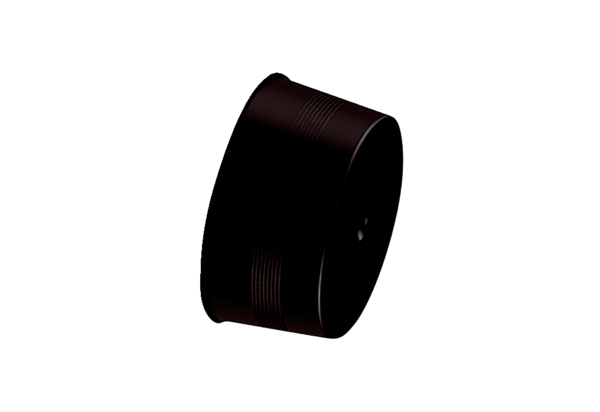 